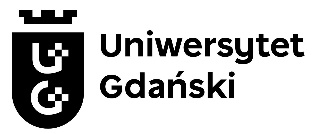 FORMULARZ OCENY PRACOWNIKÓWNAUKOWO-DYDAKTYCZNYCH/DYDAKTYCZNYCH/NAUKOWYCHza lata 20__ - 20__I. OSIĄGNIĘCIA NAUKOWEWykaz osiągnięć naukowych ocenianego nauczyciela akademickiego z systemu Baza Wiedzy UG stanowi załącznik do niniejszego formularza.II. OSIĄGNIĘCIA DYDAKTYCZNEIII. OSIĄGNIĘCIA ORGANIZACYJNE I INNEIV. URLOPY SPECJALNE..................................................data i podpis ocenianego nauczycielaZałączniki do formularza:1) wykaz osiągnięć naukowych z systemu Baza Wiedzy UG;2) inne dokumenty mogące mieć znaczenie dla oceny:- Ważne: Komisja oceniająca na podstawie dostarczonych informacji i dokumentów ocenia spełnianie przez nauczyciela akademickiego obowiązujących go kryteriów oceny. Imię i nazwiskoData urodzeniaTytuł zawodowy, stopień lub tytuł naukowyMiejsce wykonywania pracy (wydział, instytut, katedra, zakład, pracownia itp.)Data zatrudnieniaStanowisko (od roku) Prace o charakterze technologicznym i projektowym  Udział w konferencjach i sympozjach (wygłoszony referat lub komunikat)liczbakonferencje i sympozja międzynarodowekonferencje i sympozja ogólnopolskie Inne osiągnięcia naukowe Inne osiągnięcia naukowe1.Stypendia, staże, wykłady i inne podobne przedsięwzięcia (należy określić czas trwania)1.zagraniczne:1.krajowe:2.Opieka naukowa i kształcenie kadry naukowej:2.A. udział w przewodach doktorskich lub jako promotor, drugi promotor, kopromotor lub promotor pomocniczy:2.B. recenzje w przewodach doktorskich, postępowaniach w sprawie nadania stopnia naukowego doktora lub postępowaniach habilitacyjnych oraz w postępowaniach o nadanie tytułu profesora:3.Niepublikowane recenzje artykułów w czasopismach naukowych:4.Recenzje dotyczące przyznawania funduszy na badania naukowe w ramach projektów badawczych krajowych i międzynarodowych:5.Złożone wnioski o dofinansowanie projektów badawczych:6.Uzyskane fundusze na badania naukowe (należy określić źródło, np. projekty międzynarodowe, MNiSW, NCN, NCBiR, FNP, oraz liczbę i wysokość):6.A. kierowanie projektem: 6.B. udział w realizacji projektu: 7.Wyróżnienia i nagrody naukowe:7.międzynarodowe:7.ogólnokrajowe:7.regionalne:Udział w popularyzacji naukiUdział w popularyzacji nauki1.Zajęcia na Uniwersytecie Trzeciego Wieku, wykłady dla uczniów, przygotowanie i prowadzenie warsztatów i innych zajęć (np. dla nauczycieli):2.Prowadzenie zajęć w szkołach podstawowych, gimnazjalnych i ponadgimnazjalnych, opieka nad uczniami zdolnymi, przygotowanie do olimpiad, matury międzynarodowej itp.:3.Udział w Bałtyckim Festiwalu Nauki oraz podobnych przedsięwzięciach:4.Publikacje popularnonaukowe:Publikacje dydaktyczne (podręczniki, skrypty, materiały elektroniczne, kursy i szkolenia on-line itp.)Publikacje dydaktyczne (podręczniki, skrypty, materiały elektroniczne, kursy i szkolenia on-line itp.) Prowadzone zajęcia dydaktyczne (należy określić stopień i kierunek studiów lub specjalność oraz przedmiot i formę zajęć) Prowadzone zajęcia dydaktyczne (należy określić stopień i kierunek studiów lub specjalność oraz przedmiot i formę zajęć) Stosowane innowacje dydaktyczne (aktywizujące metody nauczania, praca metodą projektu itp.) Stosowane innowacje dydaktyczne (aktywizujące metody nauczania, praca metodą projektu itp.) Udział w konferencjach, szkoleniach i warsztatach dydaktycznych lub programach wymiany kadry naukowej (należy określić charakter udziału, np. wygłoszenie wykładu lub przygotowanie i przeprowadzenie warsztatów) Udział w konferencjach, szkoleniach i warsztatach dydaktycznych lub programach wymiany kadry naukowej (należy określić charakter udziału, np. wygłoszenie wykładu lub przygotowanie i przeprowadzenie warsztatów)Uzyskane fundusze na działalność dydaktyczną (np. z Funduszu Inicjatyw Dydaktycznych)Uzyskane fundusze na działalność dydaktyczną (np. z Funduszu Inicjatyw Dydaktycznych) Promotorstwo prac dyplomowychliczbaLicencjackich:Magisterskich: Wyróżnienia i nagrody dydaktyczneInne osiągnięcia (w tym promotorstwo nagrodzonych prac dyplomowych)Funkcje pełnione w Uniwersytecie (także na wydziale, w instytucie, katedrze, zakładzie itp.)Funkcje pełnione w Uniwersytecie (także na wydziale, w instytucie, katedrze, zakładzie itp.)Udział w organizacji seminariów, sympozjów, konferencji itp.Udział w organizacji seminariów, sympozjów, konferencji itp.Członkostwo w:Członkostwo w:1.komitetach redakcyjnych czasopism (krajowych/zagranicznych):2.stowarzyszeniach naukowych (krajowych/zagranicznych):3.komitetach i radach naukowych instytutów badawczych:4.innych organizacjach o zbliżonym charakterze:Współpraca z otoczeniem zewnętrznym Uniwersytetu, w tym z administracją publiczną, organizacjami pozarządowymi lub przedsiębiorcamiWspółpraca z otoczeniem zewnętrznym Uniwersytetu, w tym z administracją publiczną, organizacjami pozarządowymi lub przedsiębiorcamiSportowe (w przypadku prowadzenia sekcji sportowych)Sportowe (w przypadku prowadzenia sekcji sportowych)Pozostałe (np. zdobyte uprawnienia instruktorskie, sędziowskie lub terapeutyczne)Pozostałe (np. zdobyte uprawnienia instruktorskie, sędziowskie lub terapeutyczne)Wyróżnienia za osiągnięcia pozanaukoweWyróżnienia za osiągnięcia pozanaukowe1.Nagrody Rektora:2. Inne (nadane medale itp.): Urlop bezpłatny (należy określić termin)Urlop zdrowotny (należy określić termin)